                                 -Winner of ‘How Many Marbles in the Jar? Revealed 12th October….                               Good Luck Everyone          ·                October 2022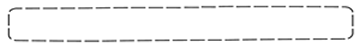 ·                October 2022·                October 2022·                October 2022·                October 2022∙ Monday ∙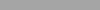 ∙ Tuesday ∙∙ Wednesday ∙∙ Thursday ∙∙ Friday ∙∙ Saturday ∙∙ Sunday ∙This Calendar is Subject to Change – Please check the weekly calendar on Monday’sWinner for September: Lucky Door Prize Winner – Rose   Never Get Bored: Paper, paints, coloured pens, pencils, glue, magazines, dominoes, playing cards, sensory games and reminiscing books are always available on our activity trolley or just come have a chat and a cup of tea.     This Calendar is Subject to Change – Please check the weekly calendar on Monday’sWinner for September: Lucky Door Prize Winner – Rose   Never Get Bored: Paper, paints, coloured pens, pencils, glue, magazines, dominoes, playing cards, sensory games and reminiscing books are always available on our activity trolley or just come have a chat and a cup of tea.     This Calendar is Subject to Change – Please check the weekly calendar on Monday’sWinner for September: Lucky Door Prize Winner – Rose   Never Get Bored: Paper, paints, coloured pens, pencils, glue, magazines, dominoes, playing cards, sensory games and reminiscing books are always available on our activity trolley or just come have a chat and a cup of tea.     This Calendar is Subject to Change – Please check the weekly calendar on Monday’sWinner for September: Lucky Door Prize Winner – Rose   Never Get Bored: Paper, paints, coloured pens, pencils, glue, magazines, dominoes, playing cards, sensory games and reminiscing books are always available on our activity trolley or just come have a chat and a cup of tea.     This Calendar is Subject to Change – Please check the weekly calendar on Monday’sWinner for September: Lucky Door Prize Winner – Rose   Never Get Bored: Paper, paints, coloured pens, pencils, glue, magazines, dominoes, playing cards, sensory games and reminiscing books are always available on our activity trolley or just come have a chat and a cup of tea.     Famous FacesOne to One & Nail CareBirthday CelebrationMusic in the Lounge 60’sNail CareHairdresser11am Music & Movement2:30 Chaplin Visits11am  Art & Craft Enter Competition2pm Table Games(Stella Visiting)11am Nail Care & Mobile Shop2:15 Quiz11am Art & Craft … And choosing material for lavender cushions. 2:30pm Jubilee SingersAll Morning: One to Ones Gardening -Planting veg seeds2pm Movie timeBirthday Celebration11am Reminisce - JobsOne to One & Nail CareMusic in the Lounge70sNail Care11am Music & Movement2:15pm Reminisce – School Days11am Craft:  Gluing cushion material together, ready to sew2pm Sewing material by machine11am Nail Care & Mobile Shop2:15pm ‘How Many Marbles in Jar’ Reveal2:30pm Famous Faces11am Nick Sellers – Singer2:15 Quiz11am Music and Dancing in the Lounge  2pm Movie time11am Reminisce – What makes you happyOne to One & Nail CareMusic in the Lounge50sNail CareHairdresser11am Music & Movement2:30 Chaplin Visits 2pm Art & Craft 2:15pm Reminisce – Food and Drink11am Nail Care & Mobile Shop2:15pm Tony Sings for You All Morning: One to Ones2:15 QuizBirthday Celebration11:15am Chair Exercises with Music2pm Movie time11am Reminisce – PetsOne to One & Nail CareMusic in the LoungeRock & RollNail Care11am Stella’s Social2pm Wildlife Documentary & Judging of Colouring contest11am Resident’s meeting Rose to Reveal ‘Lucky Door Prize Winner’ 10:30am Monthly Coffee Morning11am Nail Care & Mobile Shop11am Nick Sellers – Singer2:15 Quiz11:15am Sing A Long2pm Movie time11am Reminisce – Famous peopleOne to One & Nail CareMusic in the LoungeABBANail CareHairdresser11am Music & Movement2:30 Chaplin VisitsUpcoming Chances to win a prize in October at Chestnut Court:-1st 2nd and 3rd Place for Colouring Competition, revealed at Resident’s Meeting 25th October… -Rose to reveal October’s ‘Lucky Door Prize’ winner, at Resident’s Meeting….Upcoming Chances to win a prize in October at Chestnut Court:-1st 2nd and 3rd Place for Colouring Competition, revealed at Resident’s Meeting 25th October… -Rose to reveal October’s ‘Lucky Door Prize’ winner, at Resident’s Meeting….Upcoming Chances to win a prize in October at Chestnut Court:-1st 2nd and 3rd Place for Colouring Competition, revealed at Resident’s Meeting 25th October… -Rose to reveal October’s ‘Lucky Door Prize’ winner, at Resident’s Meeting….Upcoming Chances to win a prize in October at Chestnut Court:-1st 2nd and 3rd Place for Colouring Competition, revealed at Resident’s Meeting 25th October… -Rose to reveal October’s ‘Lucky Door Prize’ winner, at Resident’s Meeting….Upcoming Chances to win a prize in October at Chestnut Court:-1st 2nd and 3rd Place for Colouring Competition, revealed at Resident’s Meeting 25th October… -Rose to reveal October’s ‘Lucky Door Prize’ winner, at Resident’s Meeting….Upcoming Chances to win a prize in October at Chestnut Court:-1st 2nd and 3rd Place for Colouring Competition, revealed at Resident’s Meeting 25th October… -Rose to reveal October’s ‘Lucky Door Prize’ winner, at Resident’s Meeting….